              PAKKELISTE GRUPPETUR   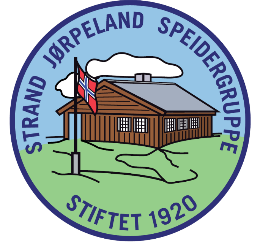 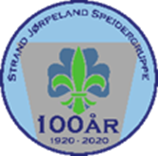 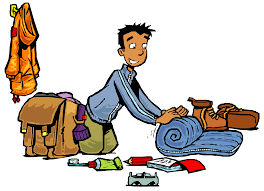 Ekstra klesskifteSovepose (Bevere: laken, dynetrekk, putevar) (Tropp / Rover: liggeunderlag)Langt ullundertøy				2 vedkubberVarmt vindtett yttertøy			Nattøy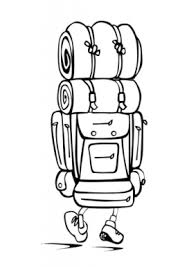 Lue, votter og skjerf/buff		Toalettsaker (vaskeklut, såpe, tannbørste, tannkrem, handkle)Raggsokker		Egen kopp/flaske, noe å spise på/med til utendørs bruk. Innesko					Kniv i slireRegntøy og støvler			Sitteunderlag Lommelykt med ekstra batterier NB! Alt tøy og utstyr må være merket med navn
All mat blir handlet inn på fellesen. Vi skal være mye ute, så ha med masse varme klær og klær etter værforholdene!!!! 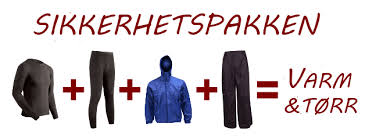 Det er ikke lov å ta med snop, chips, brus, kjeks, nudler o.lDersom noen familier blir forhindret i å være med på turen pga økonomi, ber vi dere ta kontakt med en av de ansvarlige for turen eller enhetsleder så fikser vi det.